§5963.  PartiesWhen declaratory relief is sought, all persons shall be made parties who have or claim any interest which would be affected by the declaration and no declaration shall prejudice the rights of persons not parties to the proceeding. In any proceeding which involves the validity of a municipal ordinance or franchise, such municipality shall be made a party and shall be entitled to be heard, and if the statute, ordinance or franchise is alleged to be unconstitutional, the Attorney General shall be served with a copy of the proceeding and be entitled to be heard.The State of Maine claims a copyright in its codified statutes. If you intend to republish this material, we require that you include the following disclaimer in your publication:All copyrights and other rights to statutory text are reserved by the State of Maine. The text included in this publication reflects changes made through the First Regular and First Special Session of the 131st Maine Legislature and is current through November 1. 2023
                    . The text is subject to change without notice. It is a version that has not been officially certified by the Secretary of State. Refer to the Maine Revised Statutes Annotated and supplements for certified text.
                The Office of the Revisor of Statutes also requests that you send us one copy of any statutory publication you may produce. Our goal is not to restrict publishing activity, but to keep track of who is publishing what, to identify any needless duplication and to preserve the State's copyright rights.PLEASE NOTE: The Revisor's Office cannot perform research for or provide legal advice or interpretation of Maine law to the public. If you need legal assistance, please contact a qualified attorney.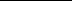 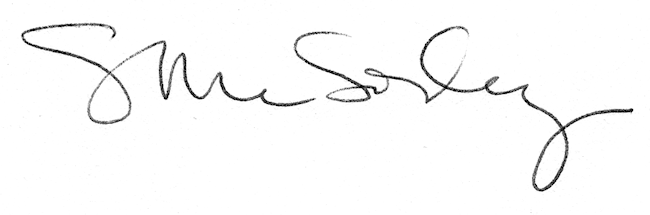 